＜ＪＡバンク中央アカデミー＞全国研修のご案内（No.1270）広告企画実践研修～ お客様に行動を促すための広告制作のノウハウ・感性を身に付ける講座 ～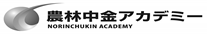 研修のねらい（こんな時）利用者から選ばれ、利用される「ＪＡバンク」ブランドを構築していくため、広告の果たす役割はますます重要になっております。広告を通じＪＡバンクの商品・利便性等を効果的かつ効率的に訴求していくことが利用者基盤の維持・拡充に繫がることになります。本研修では、県域でのお客さまに行動を促す効果的な広告実施に向け、広告市場の概況や広告制作上のコンプライアンス等の基礎知識を学ぶとともに、各県域で実際に作成したチラシ等を活用したグループワーク等を通じ、広告企画に必要なノウハウ等のさらなる向上を図っていただくことをねらいとしています。想定する受講対象者信連等の推進部署でＪＡバンク・ＪＦマリンバンクの広告・ＰＲ企画、ならびにＪＡ等のＰＲ取組みの指導を担当する職員考え方（研修の骨格）冒頭、農林中金ＪＡバンクリテール実践部から、オリエンテーションの後、①「景品・表示規約を踏まえた広告制作上等の留意点等」「危機管理対応」をご説明いただきます。その後、博報堂から、②「ＷＥＢ広告の基礎知識」、③ホームページ製作の留意点、④「広告素材活用ルール」についてご説明いただきます。後半は、博報堂から実際のチラシ等作成に向けた⑤「行動を促す広告制作としてチラシ作成・発注のテクニック」についてご説明いただき、続けて、⑥「各受講者に持ち寄っていただいた各県域で実際に作成したチラシ、新聞広告を用いた意見交換等、グループワーク」を行い、広告企画等に必要なノウハウや感性の向上を図っていただきます。関係者の声研修講師紹介（予定）研修プログラム（予定）　※今後の調整により、時間配分等変更の可能性があります。　　※セールスツールの事前提出　受講案内の際、6月11日(金)を締切日として、県域で制作したＰＲツール（「チラシ」「新聞広告」の広告物を想定）２素材の提出を事前課題として依頼させていただきます。事前に素材の選定作業等、ご準備をお願いします。募集人員　　　  定員　３０名　応募人数が定員を上回った場合は、受講をお断りする場合がありますので、予めご承知おきください。（受講をお断りする場合は、開講の1カ月前までにご連絡します。）　正式なご案内は、事務の都合上、3週間前頃の送付となります。参加費用（予定）（消費税込）　全国研修ガイドには、受講料29,920円と掲載しておりますが、正しくは上記金額となります。全国研修ガイドの記載ミスにつき、お詫び申し上げます。申込みの方法５月２１日（金）までに以下の方法でお申込みください。　　以上セッション名内  容講  師【１日目】　9:00 接続開始【１日目】　9:00 接続開始【１日目】　9:00 接続開始【１日目】　9:00 接続開始9:209:3010:0013:2515:4016:0017:00事務連絡9:209:3010:0013:2515:4016:0017:00＜開講＞オリエンテーション景品・表示規約を踏まえた留意点危機管理対応・本研修の目的、全体概要等（事例紹介を含めた講義）農林中金ＪＡバンクリテール実践部9:209:3010:0013:2515:4016:0017:00ＷＥＢ広告の基礎知識についてホームページ製作の留意点（講義）㈱カラック㈱博報堂マーケティングシステムズ9:209:3010:0013:2515:4016:0017:00広告素材活用ルールキャラクター使用における具体的留意点（講義）㈱博報堂プロダクツ9:209:3010:0013:2515:4016:0017:00お客さまに行動を促すための広告制作（終了）（講義）「チラシをカガクする」「より良いオリエンが出発点」㈱博報堂プロダクツﾀﾞｲﾚｸﾄﾏｰｹﾃｨﾝｸﾞ事業本部【２日目】　9:00 接続開始【２日目】　9:00 接続開始【２日目】　9:00 接続開始【２日目】　9:00 接続開始9:3011:3016:5017:00（つづく）（講義・グループワーク）「チラシをカガクする」「より良いオリエンが出発点」㈱博報堂プロダクツﾀﾞｲﾚｸﾄﾏｰｹﾃｨﾝｸﾞ事業本部9:3011:3016:5017:00（つづく）（終了）（グループワーク）各県持ち寄りチラシ等による意見交換、講師アドバイス㈱博報堂プロダクツﾀﾞｲﾚｸﾄﾏｰｹﾃｨﾝｸﾞ事業本部9:3011:3016:5017:00（アンケート記入）（17:00解散）金額備考受講料３７,４００円教材費を含みます。宿泊代　　　　　―　円食事代―　円合計３７,４００円お申込み申込方法信農連・１ＪＡ県ＪＡ「研修申込・履歴管理システム」によりお申込みください。農林中金本支店・営業所N-Styleより農林中金系統人材開発部へお申込みください。